Self Recommendation Letter for PromotionFrom,Chester Bennett 3476 Aliquet. AveMinot AZ 95302(837) 196-327408-10-2019To,Wallace Ross313 Pellentesque Ave Villa Park Hawaii 43526Subject: (	)Dear Wallace Ross,I Chester Bennett working with ----- (company name) as a	(job title) would like tosubmit my application for promotion through this formal letter. I have been working with the organization	(mention the years).Through all these years, I have worked on many important projects such as ------(mention the details). In all these projects, I have always demonstrated the required skills and knowledge to complete the projects successfully. I have also established a great relationship with clients and team all across.You can also review my client feedback and annual performance review and evaluation. I am always keen to learn and adapt according to new technologies and working system. I would request you to consider my application and discuss the opportunity of promotion.I will be looking forward to hearing from you soon. You can contact me anytime. Yours Sincerely,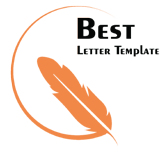 (Your Signature)Chester Bennett